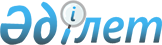 Маңғыстау аудандық мәслихатының 2010 жылғы 21 желтоқсандағы № 28/263 "2011 - 2013 жылдарға арналған аудандық бюджет туралы" шешіміне өзгерістер енгізу туралыМаңғыстау облысы Маңғыстау аудандық мәслихатының 2011 жылғы 09 желтоқсандағы № 38/340 шешімі. Маңғыстау облысының Әділет департаментінде 2011 жылғы 15 желтоқсанда № 11-5-127 тіркелді

      Қазақстан Республикасының 2008 жылғы 4 желтоқсандағы Бюджет Кодексіне, Қазақстан Республикасының 2001 жылғы 23 қаңтардағы «Қазақстан Республикасындағы жергілікті мемлекеттік басқару және өзін - өзі басқару туралы» Заңына, облыстық мәслихаттың 2011 жылғы 6 желтоқсандағы № 39/449 «2011 - 2013 жылдарға арналған облыстық бюджет туралы» облыстық мәслихаттың 2010 жылғы 13 желтоқсандағы № 29/331 шешіміне өзгерістер енгізу туралы» шешіміне (нормативтік құқықтық кесімдерді мемлекеттік тіркеу Тізілімінде 2011 жылы 9 желтоқсандағы № 2114 болып тіркелген) сәйкес аудандық мәслихат ШЕШІМ ЕТТІ:



      1. Маңғыстау аудандық мәслихатының 2010 жылғы 21 желтоқсандағы № 28/263 «2011 - 2013 жылдарға арналған аудандық бюджет туралы» шешіміне (нормативтік құқықтық кесімдерді мемлекеттік тіркеу Тізілімінде 2011 жылғы 31 қаңтардағы № 11-5-107 болып тіркелген, аудандық «Жаңа өмір» газетінің 2011 жылғы 19 қаңтардағы № 3 - 4 санында жарияланған) мынадай өзгерістер енгізілсін:



      2011 жылға арналған аудандық бюджет шешімінің № 1 қосымшасы мына көлемде бекітілсін:



      1) кірістер - 5 577 565 мың теңге, оның ішінде:

      салықтық түсімдер бойынша - 3 595 199 мың теңге;

      салықтық емес түсімдер бойынша - 12 610 мың теңге;

      негізгі капиталды сатудан түсетін түсімдер бойынша - 42 334 мың теңге;

      трансферттер түсімі бойынша – 1 927 422 мың теңге;



      2) шығындар - 5 560 051 мың теңге;



      3) таза бюджеттік кредиттеу – 39 059 мың теңге, оның ішінде:

      бюджеттік кредиттер - 39 059 мың теңге;

      бюджеттік кредиттерді өтеу - 0 теңге;



      4) қаржы активтерімен операциялар бойынша сальдо – 4 000 мың теңге, оның ішінде:

      қаржы активтерін сатып алу – 4 000 мың теңге;

      мемлекеттің қаржы активтерін сатудан түсетін түсімдер - 0 теңге.



      5) бюджет тапшылығы (профициті) – 25 545 мың теңге;



      6) бюджет тапшылығын қаржыландыру (профицитін пайдалану) - 25 545 мың теңге, оның ішінде:

      қарыздар түсімі - 39 059 мың теңге;

      қарыздарды өтеу – 95 099 мың теңге;

      бюджет қаражатының пайдаланатын қалдықтары - 81 585 мың теңге.



      6 тармақта:

      «9 245» саны «4 257» санымен ауыстырылсын.



      7 - 2 тармақта:

      үшінші абзацтағы «220 500» саны «221 151» санымен ауыстырылсын.



      2. Осы шешім 2011 жылдың 1 қаңтарынан бастап қолданысқа енгізіледі.      Сессия төрағасы                         Н.Ұлықпанов      Аудандық Мәслихат хатшысы               Ж.Жапақов      КЕЛІСІЛДІ:

      «Маңғыстау аудандық экономика

      және қаржы бөлімі» мемлекеттік

      мекемесінің бастығы

      Шабикова Рима Нерражимқызы

      09 желтоқсан 2011 жыл.

Аудандық мәслихаттың

2011 жылғы 9 желтоқсандағы

№ 38/340 шешіміне

Қосымша № 1 2011 жылға арналған бюджет
					© 2012. РГП на ПХВ «Институт законодательства и правовой информации Республики Казахстан» Министерства юстиции Республики Казахстан
				СанСынІшкісынА т а у ыСомасы, мың теңгеI.Кірістер5 577 5651Салықтық түсімдер3 595 1991Табыс салығы212 1382Жеке табыс салығы212 1383Әлеуметтік салық335 3381Әлеуметтік салық335 3384Меншікке салынатын салықтар3 017 2061Мүлікке салынатын салықтар2 990 8753Жер салығы3 3724Көлік құралдарына салынатын салық22 2365Бірыңғай жер салығы7235Тауарларға, жұмыстарға және қызметтер көрсетуге салынатын ішкі салықтар28 0192Акциздер3 0723Табиғи және басқа ресурстарды пайдаланғаны үшін түсетін түсімдер21 7754Кәсіпкерлік және кәсіби қызметті жүргізгені үшін алынатын алымдар2 9365Құмар ойындарының бизнесі2368Заңдық мәнді іс-әрекеттерді жасағаны үшін және (немесе) құжаттар бергені үшін оған уәкілеттігі бар мемлекеттік органдар (немесе) лауазымды адамдар алатын міндетті төлемдер2 4981Мемлекеттік баж2 4982Салықтық емес түсімдер12 6101Мемлекет меншігінен түсетін түсімдер1 1941Мемлекеттік кәсіпорындардың таза кірісі бөлігінің түсімдері4445Мемлекет меншігіндегі мүлікті жалға беруден түсетін кірістер7502Мемлекеттік бюджеттен қаржыландырылатын мемлекеттік мекемелердің тауарларды (жұмыстарды, қызметтер көрсетуді) өткізуінен түсетін түсімдер2 2461Мемлекеттік бюджеттен қаржыландырылатын мемлекеттік мекемелердің тауарларды (жұмыстарды, қызметтер көрсетуді) өткізуінен түсетін түсімдер2 246Мемлекеттік бюджеттен қаржыландырылатын мемлекеттік мекемелердің тауарларды (жұмыстарды, қызметтер көрсетуді) өткізуінен түсетін түсімдер3Мемлекеттік бюджеттен қаржыландырылатын мемлекеттік мекемелер ұйымдастыратын мемлекеттік сатып алуды өткізуден түсетін ақша түсімдері61Мемлекеттік бюджеттен қаржыландырылатын мемлекеттік мекемелер ұйымдастыратын мемлекеттік сатып алуды өткізуден түсетін ақша түсімдері64Мемлекеттік бюджеттен қаржыландырылатын, сондай-ақ Қазақстан Республикасы Ұлттық Банкінің бюджетінен (шығыстар сметасынан) ұсталатын және қаржыландырылатын мемлекеттік мекемелер салатын айыппұлдар, өсімпұлдар, санкциялар, өндіріп алулар3 4951Мемлекеттік бюджеттен қаржыландырылатын, сондай-ақ Қазақстан Республикасы Ұлттық Банкінің бюджетінен (шығыстар сметасынан) ұсталатын және қаржыландырылатын мемлекеттік мекемелер салатын айыппұлдар, өсімпұлдар, санкциялар, өндіріп алулар3 4956Басқа да салықтық емес түсімдер5 6691Басқа да салықтық емес түсімдер5 6693Негізгі капиталды сатудан түсетін түсімдер42 3341Мемлекеттік мекемелерге бекітілген мемлекеттік мүлікті сату36 9422Жергілікті бюджеттен қаржыландырылатын мемлекеттік мекемелерге бекітілген мүлікті сатудан түсетін түсімдер5733Азаматтарға пәтерлер сатудан түсетін түсімдер36 3693Жерді және материалдық емес активтерді сату5 3921Жерді сату5 3924Трансферттердің түсімдері1 927 4222Мемлекеттік басқарудың жоғары тұрған органдарынан түсетін трансферттер1 927 4222Облыстық бюджеттен түсетін трансферттер1 927 422ФтопӘк.БағАтауыСомасы, мың теңгеП.Шығындар5 560 0511Жалпы сипаттағы мемлекеттiк қызметтер217 492112Аудан (облыстық маңызы бар қала) мәслихатының аппараты15 764001Аудан (облыстық маңызы бар қала) мәслихатының қызметін қамтамасыз ету жөніндегі қызметтер14 768002Ақпараттық жүйелер құру899003Мемлекеттік органдардың күрделі шығыстары97122Аудан (облыстық маңызы бар қала) әкімінің аппараты50 975001Аудан (облыстық маңызы бар қала) әкімінің қызметін қамтамасыз ету жөніндегі қызметтер48 200002Ақпараттық жүйелер құру1 775003Мемлекеттік органдардың күрделі шығыстары1 000123Қаладағы аудан, аудандық маңызы бар қала, кент, ауыл (село), ауылдық (селолық) округ әкімінің аппараты115 513001Қаладағы аудан, аудандық маңызы бар қаланың, кент, ауыл (село), ауылдық (селолық) округ әкімінің қызметін қамтамасыз ету жөніндегі қызметтер115 330022Мемлекеттік органдардың күрделі шығыстары183459Ауданның (облыстық маңызы бар қаланың) экономика және қаржы бөлімі35 240011Коммуналдық меншікке түскен мүлікті есепке алу, сақтау, бағалау және сату7 494001Экономикалық саясатты, қалыптастыру мен дамыту, мемлекеттік жоспарлау ауданның (облыстық маңызы бар қаланың) бюджеттік атқару және коммуналдық меншігін басқару саласындағы мемлекеттік саясатты іске асыру жөніндегі қызметтер26 575002Ақпараттық жүйелер құру899015Мемлекеттік органдардың күрделі шығыстары2722Қорғаныс3 760122Аудан (облыстық маңызы бар қала) әкімінің аппараты3 760005Жалпыға бірдей әскери міндетті атқару шеңберіндегі іс-шаралар3 7604Бiлiм беру2 226 565123Қаладағы аудан, аудандық маңызы бар қала, кент, ауыл (село), ауылдық (селолық) округ әкімінің аппараты227 678004Мектепке дейінгі тәрбие және оқыту227 093025Мектеп мұғалімдеріне және мектепке дейінгі ұйымдардың тәрбиешілеріне біліктілік санаты үшін қосымша ақының көлемін ұлғайту585464Ауданның (облыстық маңызы бар қаланың) білім бөлімі1 737 366009Мектепке дейінгі тәрбие ұйымдарының қызметін қамтамасыз ету16 887003Жалпы білім беру1 505 065006Балаларға қосымша білім беру33 615001Жергілікті деңгейде білім беру саласындағы мемлекеттік саясатты іске асыру жөніндегі қызметтер12 100002Ақпараттық жүйелер құру899012Мемлекеттік органдардың күрделі шығыстары671005Ауданның (облыстық маңызы бар қаланың) мемлекеттiк бiлiм беру мекемелері үшiн оқулықтар мен оқу-әдiстемелiк кешендерді сатып алу және жеткiзу18 542007Аудандық (қалалық) ауқымдағы мектеп олимпиадаларын және мектептен тыс іс-шараларды өткізу1 112011Өңірлік жұмыспен қамту және кадрларды қайта даярлау стратегиясын іске асыру шеңберінде білім беру объектілерін күрделі, ағымды жөндеу129 951020Үйде оқытылатын мүгедек балаларды жабдықпен, бағдарламалық қамтыммен қамтамасыз ету3170015Жетім баланы (жетім балаларды) және ата-аналарының қамқорынсыз қалған баланы (балаларды) күтіп-ұстауға асыраушыларына ай сайынғы ақшалай қаражат төлемдері3009021Мектеп мұғалімдеріне және мектепке дейінгі ұйымдардың тәрбиешілеріне біліктілік санаты үшін қосымша ақы көлемін ұлғайту12345466Ауданның (облыстық маңызы бар қаланың) сәулет, қала құрылысы және құрылыс бөлімі261 521037Білім беру объектілерін салу және реконструкциялау261 5216Әлеуметтiк көмек және әлеуметтiк қамсыздандыру224 114123Қаладағы аудан, аудандық маңызы бар қала, кент, ауыл (село), ауылдық (селолық) округ әкімінің аппараты5 141003Мұқтаж азаматтарға үйінде әлеуметтік көмек көрсету5 141451Ауданның (облыстық маңызы бар қаланың) жұмыспен қамту және әлеуметтік бағдарламалар бөлімі218 973002Еңбекпен қамту бағдарламасы37 846004Ауылдық жерлерде тұратын денсаулық сақтау, білім беру, әлеуметтік қамтамасыз ету, мәдениет және спорт мамандарына отын сатып алуға Қазақстан Республикасының заңнамасына сәйкес әлеуметтік көмек көрсету22 907005Мемлекеттік атаулы әлеуметтік көмек7 989006Тұрғын үй көмегі21 862007Жергілікті өкілетті органдардың шешімі бойынша мұқтаж азаматтардың жекелеген топтарына әлеуметтік көмек94 990010Үйден тәрбиеленіп оқытылатын мүгедек балаларды материалдық қамтамасыз ету1 604014Мұқтаж азаматтарға үйде әлеуметтiк көмек көрсету2 64401618 жасқа дейінгі балаларға мемлекеттік жәрдемақылар2 975017Мүгедектерді оңалту жеке бағдарламасына сәйкес, мұқтаж мүгедектерді міндетті гигиеналық құралдармен қамтамасыз етуге және ымдау тілі мамандарының, жеке көмекшілердің қызмет көрсету2 340001Жергілікті деңгейде халық үшін әлеуметтік бағдарламаларды жұмыс-пен қамтуды қамтамасыз етуді іске асыру саласындағы мемлекеттік саясатты іске асыру жөніндегі қызметтер15 766011Жәрдемақыларды және басқа да әлеуметтік төлемдерді есептеу, төлеу мен жеткізу бойынша қызметтерге ақы төлеу1 303012Ақпараттық жүйелер құру899023Жұмыспен қамту орталықтарының қызметін қамтамасыз ету5 8487Тұрғын үй-коммуналдық шаруашылық2 399 562466Ауданның (облыстық маңызы бар қаланың) сәулет, қала құрылысы және құрылыс бөлімі2 316 679004Инженерлік коммуникациялық инфрақұрылымды дамыту және жайластыру230 621005Коммуналдық шаруашылығын дамыту750006Сумен жабдықтау жүйесін дамыту1 738 482018Жұмыспен қамту 2020 бағдарламасы шеңберінде инженерлік коммуникациялық инфрақұрылымдардың дамуы300014Өңірлік жұмыспен қамту және кадрларды қайта даярлау стратегиясын іске асыру шеңберінде инженерлік коммуникациялық инфрақұрылымды дамыту125 375003Мемлекеттік коммуналдық тұрғын үй қорының тұрғын үй құрылысы221 151123Қаладағы аудан, аудандық маңызы бар қала, кент, ауыл (село), ауылдық (селолық) округ әкімінің аппараты49 633008Елді мекендерде көшелерді жарықтандыру20 721009Елді мекендердің санитариясын қамтамасыз ету1639011Елді мекендерді абаттандыру мен көгалдандыру27 273458Ауданның (облыстық маңызы бар қаланың) тұрғын үй-коммуналдық шаруашылығы, жолаушылар көлігі және автомобиль жолдары бөлімі33 250016Елді мекендердің санитариясын қамтамасыз ету0030Өңірлік жұмыспен қамту және кадрларды қайта даярлау стратегиясын іске асыру шеңберінде инженерлік коммуникациялық инфрақұрылымды жөндеу және елді-мекендерді көркейту33 2508Мәдениет, спорт, туризм және ақпараттық кеңістiк143 579123Қаладағы аудан, аудандық маңызы бар қала, кент, ауыл (село), ауылдық (селолық) округ әкімінің аппараты82 721006Жергілікті деңгейде мәдени-демалыс жұмыстарын қолдау82 721457Ауданның (облыстық маңызы бар қаланың) мәдениет, тілдерді дамыту, дене шынықтыру және спорт бөлімі39 921009Аудандық (облыстық маңызы бар қалалық) деңгейде спорттық жарыстар өткiзу1 214010Әртүрлi спорт түрлерi бойынша аудан (облыстық маңызы бар қала) құрама командаларының мүшелерiн дайындау және олардың облыстық спорт жарыстарына қатысуы1 929006Аудандық (қалалық) кiтапханалардың жұмыс iстеуi27 204001Жергілікті деңгей мәдениет, тілдерді дамыту, дене шынықтыру және спорт саласындағы мемлекеттік саясатты іске асыру жөніндегі қызметтер8 595002Ақпараттық жүйелер құру899014Мемлекеттік органдардың күрделі шығыстары80456Ауданның (облыстық маңызы бар қаланың) ішкі саясат бөлімі20 937002Газеттер мен журналдар арқылы мемлекеттік ақпараттық саясат жүргізу жөніндегі қызметтер13 398001Жергілікті деңгейде ақпарат, мемлекеттілікті нығайту және азаматтардың әлеуметтік сенімділігін қалыптастыру саласында мемлекеттік саясатты іске асыру жөніндегі қызметтер6 640004Ақпараттық жүйелер құру89910Ауыл, су, орман, балық шаруашылығы, ерекше қорғалатын табиғи аумақ-тар, қоршаған ортаны және жануарлар дүниесін қорғау, жер қатынастары73 021474Ауданның (облыстық маңызы бар қаланың) ауыл шаруашылық және ветеринария бөлімі58 454001Жергілікті деңгейде ауыл шаруашылығы және ветеринария саласындағы мемлекеттік саясатты іске асыру жөніндегі қызметтер8 630002Ақпараттық жүйелер құру899013Эпизоотияға қарсы іс-шаралар жүргізу46 274012Ауыл шаруашылығы жануарларын бірдейлендіру жөніндегі іс-шараларды жүргізу2 651459Ауданның (облыстық маңызы бар қаланың) экономика және қаржы бөлімі7 444099Республикалық бюджеттен берілетін нысаналы трансферттер есебінен ауылдық елді мекендер саласының мамандарын әлеуметтік қолдау шараларын іске асыру 7 444463Ауданның (облыстық маңызы бар қаланың) жер қатынастары бөлімі7 123001Аудан (облыстық маңызы бар қала) аумағында жер қатынастарын реттеу саласындағы мемлекеттік саясатты іске асыру жөніндегі қызметтер6 104005Ақпараттық жүйелер құру899007Мемлекеттік органдардың күрделі шығыстары12011Өнеркәсіп, сәулет, қала құрылысы және құрылыс қызметі13 119466Ауданның (облыстық маңызы бар қаланың) сәулет, қала құрылысы және құрылыс бөлімі13 119001Құрылыс, облыс қалаларының, аудандарының және елді мекендерінің сәулеттік бейнесін жақсарту саласындағы мемлекеттік саясатты іске асыру және ауданның (облыстық маңызы бар қаланың) аумағын оңтайлы және тиімді қала құрылыстық игеруді қамтамасыз ету жөніндегі қызметтер11 998002Ақпараттық жүйелер құру899015Мемлекеттік органдардың күрделі шығыстары22212Көлік және коммуникация129 366458Ауданның (облыстық маңызы бар қаланың) тұрғын үй-коммуналдық шаруашылығы, жолаушылар көлігі және автомобиль жолдары бөлімі129 366022Көлік инфрақұрылымын дамыту43 407023Автомобиль жолдарының жұмыс істеуін қамтамасыз ету31 797008Өңірлік жұмыспен қамту және кадрларды қайта даярлау стратегиясын іске асыру шеңберінде аудандық маңызы бар автомобиль жолдарын, қала және елді-мекендер көшелерін жөндеу және ұстау54 16213Басқалар38 363469Ауданның (облыстық маңызы бар қаланың) кәсіпкерлік бөлімі11 906001Жергілікті деңгейде кәсіпкерлік пен өнеркәсіпті дамыту саласындағы мемлекеттік саясатты іске асыру жөніндегі қызметтер7 508002Ақпараттық жүйелер құру899003Кәсіпкерлік қызметті қолдау 3 499458Ауданның (облыстық маңызы бар қаланың) тұрғын үй-коммуналдық шаруашылығы, жолаушылар көлігі және автомобиль жолдары бөлімі18 650001Жергілікті деңгейде тұрғын үй коммуналдық шаруашылығы, жолаушылар көлігі және автомобиль жолдары саласындағы мемлекеттік саясатты іске асыру жөніндегі қызметтер17 127020Ақпараттық жүйелер құру899013Мемлекеттік органдардың күрделі шығыстары624451Ауданның (облыстық маңызы бар қаланың) жұмыспен қамту және әлеуметтік бағдарламалар бөлімі1 560022«Бизнестің жол картасы - 2020» бағдарламасы шеңберінде жеке кәсіпкерлікті қолдау1 560459Ауданның (облыстық маңызы бар қаланың) экономика және қаржы бөлімі6 247008Жергілікті бюджеттік инвестициялық жобалардың және концессиялық жобалардың техникалық-экономикалық негіздемелерін әзірлеу және оған сараптама жүргізу1 990012Ауданның (облыстық маңызы бар қаланың) жергілікті атқарушы органының резерві4 25715Трансферттер91 110459Ауданның (облыстық маңызы бар қаланың) экономика және қаржы бөлімі91 110006Нысаналы пайдаланылмаған (толық пайдаланылмаған) трансферттерді қайтару2 330007Бюджеттік алулар88 780III.Таза бюджеттік кредиттеу39 059Бюджеттік кредиттер39 05910Ауыл, су, орман, балық шаруашылығы, ерекше қорғалатын табиғи аумақтар, қоршаған ортаны және жануарлар дүниесін қорғау, жер қатынастары39 059459Ауданның (облыстық маңызы бар қаланың) экономика және қаржы бөлімі39 059018Ауылдық елді мекендердің әлеуметтік саласының мамандарын әлеуметтік қолдау шараларын іске асыру үшін бюджеттік кредиттер39 059Бюджеттік кредиттерді өтеу0ІV.Қаржы активтерімен операциялар бойынша сальдо4 000Қаржы активтерін сатып алу4 000Мемлекеттің қаржы активтерін сатудан түсетін түсімдер013Басқалар4 000459Ауданның (облыстық маңызы бар қаланың) экономика және қаржы бөлімі4 000014Заңды тұлғалардың жарғылық капиталын қалыптастыру немесе ұлғайту4 000V.Бюджет тапшылығы (профициті)-25 545VІ.Бюджет тапшылығын қаржыландыру (профицитін пайдалану)25 545Қарыздар түсімі39 05916Қарыздарды өтеу95 099459Ауданның (облыстық маңызы бар қаланың) экономика және қаржы бөлімі95 099005Жергілікті атқарушы органның жоғары тұрған бюджет алдындағы борышын өтеу36 369022Жергілікті бюджеттен бөлінген пайдаланылмаған бюджеттік кредиттерді қайтару58 730Бюджет қаражатының пайдаланылатын қалдықтары81 585